Классный час, посвящённый Дню матери.        В России праздник "День матери" учреждён в 1998 году. В соответствии с Указом Президента России Б. Н. Ельцина от 30.01.1998 года  "О Дне матери" праздник День Матери отмечается в последнее воскресенье ноября.Какое счастье крикнуть: «Мама!»Или тихонечко позватьВ любое время суток – раноИли когда ложишься спать.Какое счастье подарить ей,Живой букет любимых роз,И десять раз на дню звонить ей,Смеясь или давясь от слёз.От голоса её и смехаВдруг набираться новых сил,И, неожиданно приехав,Ей привезти зимою слив.Какое счастье крикнуть: «Мама!»Или тихонечко позвать.В любое время суток – раноИли когда ложишься спать.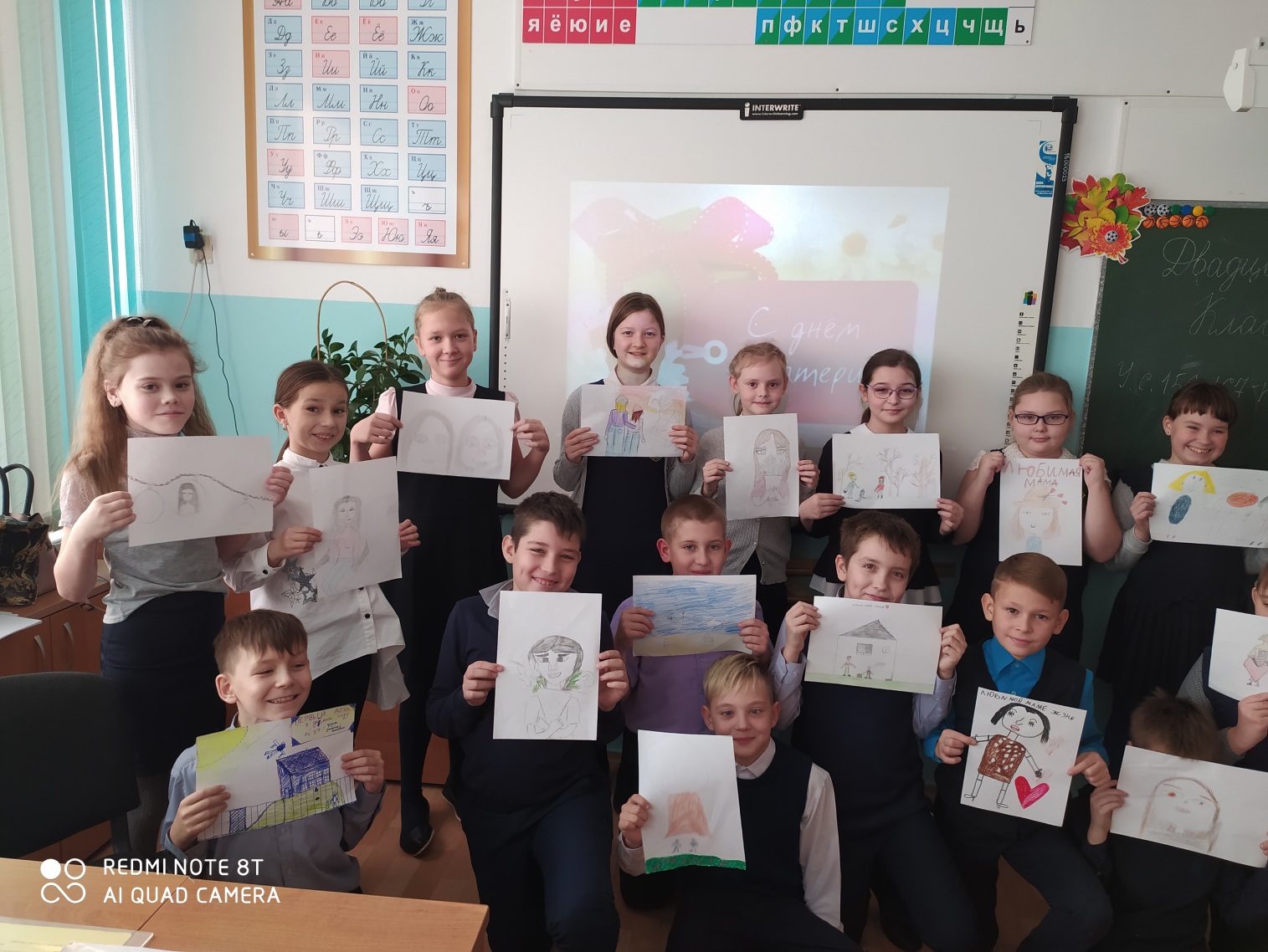 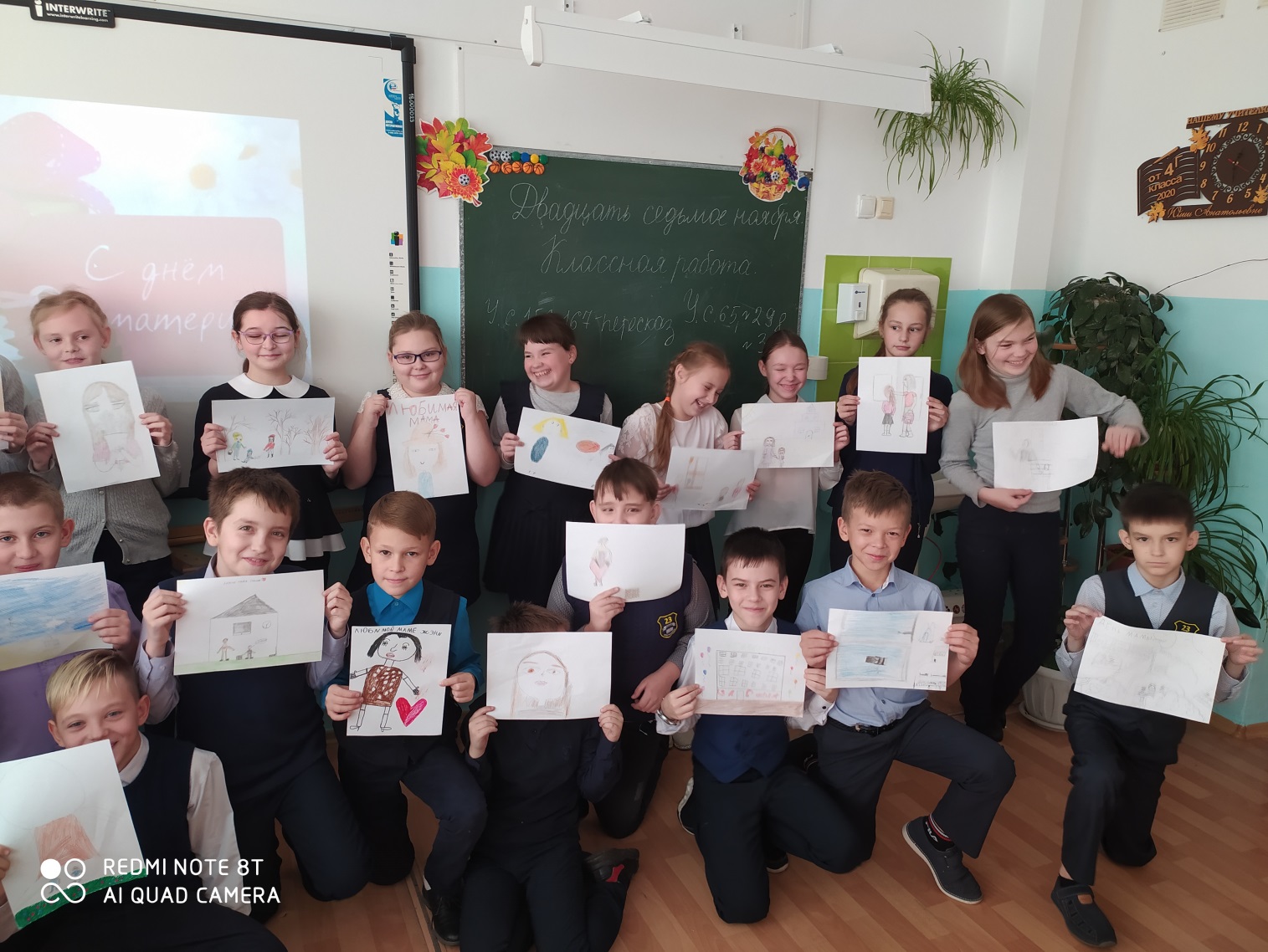 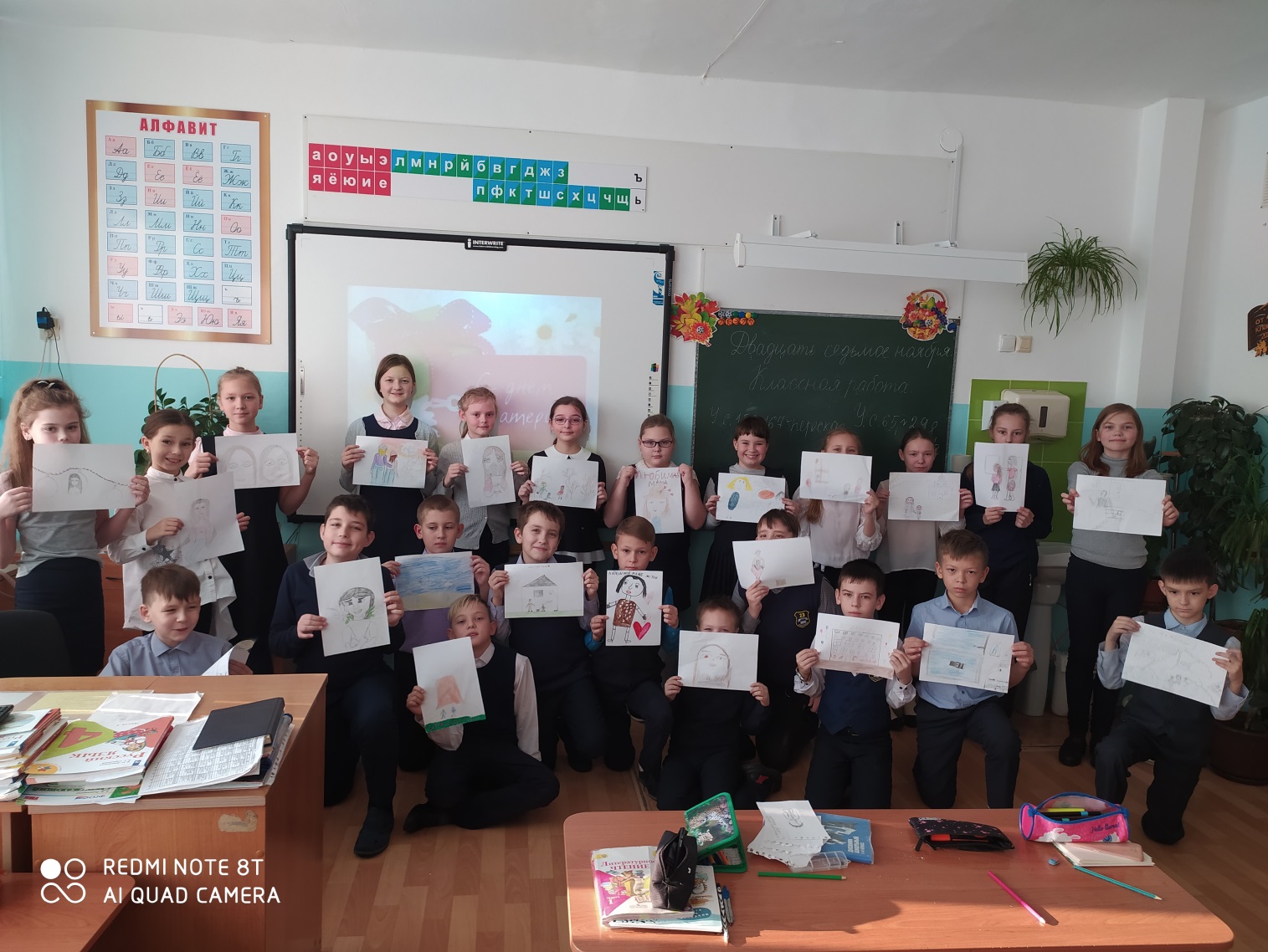 